                                          East Whitby Academy Year group Long term Planning.      YEAR GROUP:  1   (2023 – 2024)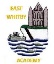                                           East Whitby Academy Year group Long term Planning.      YEAR GROUP:  1   (2023 – 2024)                                          East Whitby Academy Year group Long term Planning.      YEAR GROUP:  1   (2023 – 2024)                                          East Whitby Academy Year group Long term Planning.      YEAR GROUP:  1   (2023 – 2024)                                          East Whitby Academy Year group Long term Planning.      YEAR GROUP:  1   (2023 – 2024)                                          East Whitby Academy Year group Long term Planning.      YEAR GROUP:  1   (2023 – 2024)                                          East Whitby Academy Year group Long term Planning.      YEAR GROUP:  1   (2023 – 2024)TermAutumn 1  (7.5 Wks)P1 PSCHE (1.5 Wks)P2 RE (2 WKs)P3 Science  (4 WKs)Autumn 2   (7 Wks)P1 Local Geog/His 4 WksP2  RE/Nativity (3Wks)Spring 1 (5 Wks) P1 Geography ( 3 Wks)P2 Art (2Wks)Spring 2 (5 Wks)P1 History (3Wks)P2 DT (2Wks) Summer 1 (7 Wks)P1 Literacy 4 WksP2 and P3 Art Summer 2  (7 Wks)P1 Science (3 Wks)P2 DT  (2 Wks)P3 RE  (2 Wks)Curriculum AreaPSCHE(British Values/East Whitby Values)Local Geography/HistoryWorld GeographyNorth American Continent/CitiesHistoryLiteracy/Picture Book Bethan WolvinSciencePlants Project Question 1What are our values?Link to PSCHE/RE (Jigsaw and Class Charter/Link)Can we map out James Cooks route to Whitby?Why did James Cook move to Whitby?What makes Cape Town and the surrounding landscapes of South Africa Special?Did life change for ordinary people after the Battle of Hastings in 1066?Does the text always tell the full story?How did the extraordinary gardener make his dreams come true?Project Main TextChildren who changed the worldNon -fiction/information sources about James Cook’s early life. The Pirates Next Door or Koala One day on our blue planet: The African SavannahNon-Fiction medieval TextsJack and the BeanstalkRapunzelLittle RedThe Extraordinary GardenerProject End Point 1Create a class charter East Whitby ValuesA map showing James Cooks’ route to Whitby.South Africa BrouchureCastle banquetPicture Book (class/group/individual)Curriculum AreaRE REChristmasArt (Drawing) PicassoDTArtPaul KleeDTFood – preparing fruit and vegetablesProject Question 2Is Shabbat important to Jewish children?Religious Education What gifts might Christians in my town have given Jesus if he had been bornCan we create an piece of art in the style of Picasso?Can we make an Easter card with a moving part?Can I use shape to create a piece of art?Project Main Text 2Jewish information booksThe BibleProject End Product 2Answer to project question – Is Shabbat important to Jewish children?Picture and sentences explaining what their special gift for Jesus.Self portrait in the style of PicassoEaster card with moving parts.A picture of Whitby Abbey in the style of Paul Klee.Curriculum AreaScienceMaterials.Art CollageTop HopgoodMake a collageReligious EducationComparative StudyChrisianity/JewdaismProject QuestionWhich Little Pig knew the most about materials?Key Stage 1 NativityMain TextThe Three Little Pigs and reading books with twists e.g. The Three Wolfs and the big bad pig.Nativity ScriptProject End Product2Advice for each of the 3LPSequence Nativity pictures and write the Nativity story.Writing Main Project 1PSCHE What are our values?Rights and ambitions displayQuestionsBiographySequenced sentencesLetter- I went to…Trip letter/thank you CLPE UnitAnimal VerbsLabellingDescribe what the animal is doingSavannah PoemJack and the BeanstalkSetting description Writing characters thought and feelings/dramaFactsLiteracy shed writing unitBook ReviewUsing because…SimilesSuffix-edImagine what characters are sayingDescription of the flowers parts and what they do.Describing what flowers look like.Writing Main Project 2Sentence/s explaining why Shabbat is important to Jewish children.Literacy Shed Writing UnitPirates Next Door or Koalax-mas text- The lonely xmas tree or stick manFact file Jester JokesInvitation to banquetNewspaper Report- about Little Reds victory.Instructions- how to plant a sunflower.Writing Main Project 33 little pigsC.L. Finger spacesFull stopsDescription of houses using scientific vocabularyWanted poster for the wolf describing characterBonfire- poemsGuy Fawkes story sequencingPoppy DayLetter to Santa RE (Christianity)Follow Scheme of WorkWriting a diary-using feelingsStory writingContractions Suffixes and prefixes Changed the story- little red/little green/big bad tigerRE (Comparison)Follow Scheme of WorkPhonics Little Wandle schemeLittle Wandle schemeLittle Wandle schemeLittle Wandle schemeLittle Wandle schemeLittle Wandle schemeNumeracyPlace valueAddition and SubtractionPlace Value/Addition and SubtractionPlace Value/Length/Height/Mass/VolumeMultiplication/Division/Fractions/Geometry Place value/Money/Time